Dołącz do Seminarium Doktorskiego GEOP 2022/2023Już po raz ósmy zapraszamy doktorantów i doktorantki do udziału w Seminarium Doktorskim GEOP, poświęconym historii i kulturze Żydów polskich. Od 2015 r. seminarium służy młodym naukowcom jako forum prezentacji nowych i interesujących badań, inspirujących  dyskusji oraz refleksji metodologicznej nad studiami polsko-żydowskimi. Seminarium odbywa się w trybie comiesięcznych (środowych) spotkań w Muzeum POLIN w Warszawie*. Do udziału zapraszamy antropologów, etnografów, hebraistów, historyków, historyków sztuki, jidyszystów, judaistów, literaturoznawców, psychologów społecznych, socjologów i adeptów innych nauk przygotowujących obecnie prace doktorskie z zakresu historii i kultury Żydów polskich. Co zyskasz dzięki Seminarium Doktorskiemu GEOP? Nasze interdyscyplinarne seminarium umożliwi Ci kontakt z naukowcami z różnych ośrodków akademickich w Polsce oraz przedyskutowanie koncepcji swojej pracy i konsultacje z wybitnymi specjalistami z kraju i zagranicy reprezentującymi różne dziedziny studiów żydowskich. W ramach seminarium doktorskiego GEOP otrzymasz: zwrot kosztów podróży dla Ciebie i Twojego promotora do i z Warszawy (jeśli mieszkasz poza Warszawą**); możliwość konsultacji swojej pracy badawczej z członkami Rady Naukowej i specjalnie zaproszonymi specjalistami z Twojej dziedziny; szansę na stypendium w wysokości 1000 zł miesięcznie przez 9 miesięcy trwania seminarium (dla 5 najlepiej ocenionych w rekrutacji uczestników). Jak się zgłosić?Do 30 września 2022 r. wypełnij formularz online, dostępny na stronie Muzeum POLIN>>Do formularza online załącz: zaświadczenie o przyjęciu na studia doktoranckie lub zaliczeniu kolejnego roku w polskiej lub zagranicznej placówce naukowo-dydaktycznej (ponieważ spotkania Seminarium Doktorskiego GEOP odbywają się w języku polskim, warunkiem uczestnictwa jest posługiwanie się tym językiem), opis i konspekt pracy doktorskiej (maks. 4 znormalizowane strony), jeden opublikowany lub przygotowany do druku tekst naukowy dotyczący tematyki seminarium (o objętości 10-30 znormalizowanych stron). Poproś promotora/promotorkę pracy doktorskiej lub opiekuna naukowego o rekomendację i przesłanie jej bezpośrednio na adres geop@polin.pl (w polu „temat” prosimy wpisać: Seminarium Doktorskie GEOP – rekomendacja dla imię i nazwisko doktoranta).Wyniki rekrutacji zostaną ogłoszone w połowie października 2022 r., a pierwsze spotkanie seminarium planowane jest na listopad 2022 r. Zapraszamy!* Informujemy, że jeżeli w roku akademickim 2022/23 w Muzeum Historii Żydów Polskich POLIN wprowadzony zostanie stan epidemii i nie będzie możliwości zorganizowania spotkań Seminarium Doktorskiego GEOP stacjonarnie,  będą odbywały się one w formie zdalnej, za pośrednictwem platformy internetowej udostępnionej przez Muzeum Historii Żydów Polskich POLIN, aby zapewnić bezpieczne warunki współpracy i wymiany akademickiej..** W przypadku uczestników niemieszkających w Polsce zwrot kosztów obejmuje tylko odcinek podróży do Warszawy przez terytorium Polski.Rada Naukowa seminarium doktorskiego GEOP: dr hab. Anna Michałowska-Mycielska (UW, przewodnicząca), dr hab. Agnieszka Jagodzińska (UWr),prof. dr hab. Katarzyna Kuczyńska-Koschany (UAM),prof. dr hab. Eugenia Prokop-Janiec (UJ),dr hab. Roma Sendyka (UJ),prof. dr hab. Dariusz Stola (ISP PAN),dr hab. Maciej Tomal (UJ),dr hab. Wacław Wierzbieniec (URz),prof. dr hab. Andrzej Żbikowski (ŻIH, UW),dr hab. Jolanta Żyndul (ŻIH),dr Krzysztof Persak (Muzeum POLIN, sekretarz).  Wydarzenie jest organizowane w ramach Global Education Outreach Program. Organizacja Seminarium Doktorskiego GEOP możliwa jest dzięki wsparciu Taube Philanthropies, William K. Bowes, Jr. Foundation i Stowarzyszenia Żydowski Instytut Historyczny w Polsce. Katedra Judaistyki im. Tadeusza Taubego na Uniwersytecie Wrocławskim jest partnerem Muzeum POLIN w prowadzeniu Seminarium Doktorskiego GEOP. 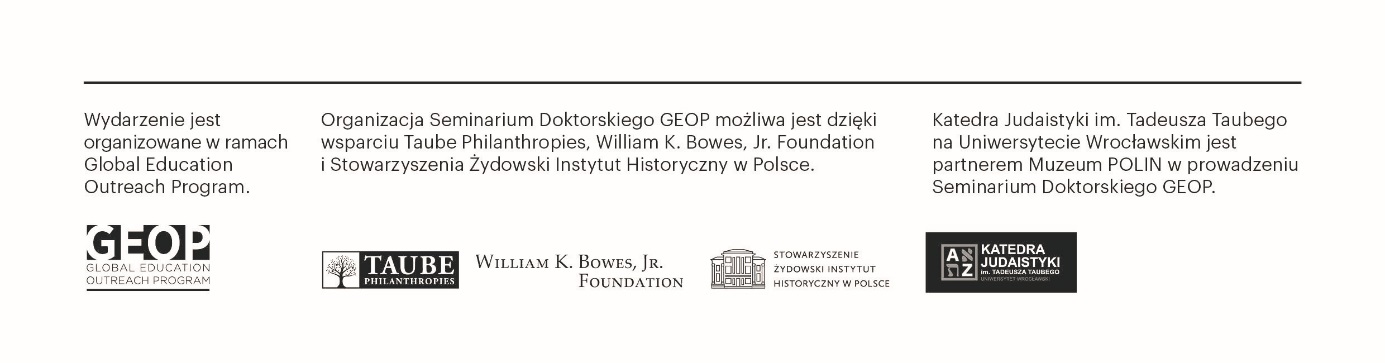 